ЗМІСТПоняття кримінального процесу (кримінального судочинства, кримінального провадження). Поняття правосуддя та оперативно-розшукової діяльності у кримінальних справах, їх співвідношення з кримінальним процесом.Поняття кримінального процесу (кримінального судочинства, кримінального провадження).Поняття правосуддя та оперативно-розшукової діяльності у кримінальних справах, їх співвідношення з кримінальним процесом.Поняття, види джерел кримінального процесуального права.Поняття суб’єктів кримінального провадження (суб’єктів кримінально-процесуальних відносин, суб’єктів кримінально-процесуальної діяльності). Співвідношення понять «суб’єкти кримінального провадження», «сторони кримінального провадження», «учасники кримінального провадження», «учасники судового провадження».Поняття і значення цивільного позову у кримінальному провадженні. Юридична природа цивільного позову.Поняття і значення цивільного позову у кримінальному провадженні.Юридична природа цивільного позову.Поняття та види процесуальних джерел доказів.Поняття процесуальних джерел доказів.Види процесуальних джерел доказів.Практичне завдання 1.Практичне завдання 2.Список використаних джерел.1. Поняття кримінального процесу (кримінального судочинства, кримінального провадження). Поняття правосуддя та оперативно-розшукової діяльності у кримінальних справах, їх співвідношення з кримінальним процесом.1.1. Поняття кримінального процесу (кримінального судочинства, кримінального провадження).Поняття «кримінальний процес» вживають у декількох значеннях:1. Кримінальний процес як специфічний вид діяльності  ̶  це врегульована кримінально-процесуальним законом діяльність органів дізнання, досудового слідства, прокуратури та суду за участю інших фізичних і юри­дичних осіб, спрямована на перевірку й вирішення заяв (повідомлень) про злочини, розкриття та розслідування злочинів, викриття осіб, які їх вчинили, здійснення правосуддя в кримінальних справах, а також на вирішення питань, пов'язаних із виконанням судових рішень.2. Кримінальний процес як галузь права(кримінально-процесуальне право)  ̶  це одна з галузей права України, сукупність правових норм, які регулюють діяльність органів дізнання, досудового слідства, прокуратури та суду, а також інших фізичних і юридичних осіб, які залучаються до сфери кримінального судочинства, під час провадження в кримінальних справах.3. Кримінальний процес як галузь науки  ̶  це галузь правової науки, предметом дослідження якої є кримінально-процесуальне право, практика його застосування, а метою  ̶  вироблення рекомендацій щодо вдосконалення законодавства та практики діяльності органів дізнання, досудового слідства, прокуратури й суду.4. Кримінальний процес як навчальна дисципліна  ̶  це дисципліна, яку вивчають у вищих навчальних закладах юридичного профілю, предметом якої є кримінально-процесуальне законодавство, практика його застосування, а також наука кримінального процесу.Найважливішими елементами, що утворюють поняття кримінального процесу, є:діяльність органів дізнання, досудового слідства, прокуратури і суду, яка полягає у розслідуванні, розгляді та вирішенні кримінальних справ;демократичні принципи (засади), які повинні лежати в основі організації та діяльності вказаних органів;завдання, що вирішуються цими органами;процесуальна форма їх діяльності.Отже,кримінальний процес  ̶  це врегульована нормами кримінально-процесуального права діяльність органів дізнання слідчого, прокурора, судді і суду по розкриттю злочинів, викриттю й покаранню винних та недопущенню покарання невинних, а також система правовідносин, що виникає у перебігу цієї діяльності, вказаних органів один з одним, а також громадянами, посадовими особами, у установами, підприємствами, громадськими об'єднаннями й трудовими колективами, які залучаються до сфери кримінально-процесуальної діяльності.Зміст кримінально-процесуальної діяльності полягає у:перевірці і вирішенні заяв і повідомлень про злочини;розслідуванні кримінальних справ;судовому вирішенні кримінальних справ;вирішенні питань, пов'язаних з виконанням вироків;прокурорському нагляді за виконанням законів органами дізнання та досудового слідства;судовому контролі законності та обґрунтованості процесуальних рішень і дій органів дізнання, слідчих і прокурорів;виконанні доручень органів розслідування і судів інших держав;вирішенні питань, пов'язаних з реабілітацією і відшкодуванням збитків, завданих незаконними діями та рішеннями органів дізнання, слідства, прокуратури, суду та органів виконання покарань.Суть кримінального процесу виявляється у його спрямованості на захист суспільного і державного устрою, прав та законних інтересів громадян і юридичних осіб від злочинних посягань. Водночас кримінальний процес  ̶  це активна діяльність з метою попередження, припинення та ліквідації злочинів, а також причин і умов, що їх породжують.Кримінальний процес  ̶  один із видів реалізації державної влади, специфіка якого обумовлена особливістю завдань, що здійснюються у сфері боротьби зі злочинністю. Він регулюється нормами кримінально-процесуального права, здійснюється з моменту отримання інформації про злочин і протягом усього провадження у кримінальній справі. Діяльність у сфері боротьбі зі злочинністю. Відбувається у межах кримінально-процесуальних відносин. Їх сукупність і система є сутністю кримінального процесу.Кримінальний процес і кримінальне судочинство  ̶  тотожні терміни.Провадження у кримінальних справах  ̶  це порядок, процедура виконання певних дій на різних стадіях розгляду кримінальної справи  ̶  від її порушення і до виконання вироків і ухвал суду. Поняття «провадження у кримінальних справах» за своїм змістом тотожне поняттям «кримінальний процес» і «кримінальне судочинство».Зміст та форма кримінального провадження повинні відповідати загальним засадам кримінального провадження, до яких, зокрема, відносяться:1) верховенство права;2) законність;3) рівність перед законом і судом;4) повага до людської гідності;5) забезпечення права на свободу та особисту недоторканність;6) недоторканність житла чи іншого володіння особи;7) таємниця спілкування;8) невтручання у приватне життя;9) недоторканність права власності;10) презумпція невинуватості та забезпечення доведеності вини;11) свобода від самовикриття та право не свідчити проти близьких родичів та членів сім’ї;12) заборона двічі притягувати до кримінальної відповідальності за одне і те саме правопорушення;13) забезпечення права на захист;14) доступ до правосуддя та обов’язковість судових рішень;15) змагальність сторін та свобода в поданні ними суду своїх доказів і у доведенні перед судом їх переконливості;16) безпосередність дослідження показань, речей і документів;17) забезпечення права на оскарження процесуальних рішень, дій чи бездіяльності;18) публічність;19) диспозитивність;20) гласність і відкритість судового провадження та його повне фіксування технічними засобами;21) розумність строків;22) мова, якою здійснюється кримінальне провадження.1.2. Поняття правосуддя та оперативно-розшукової діяльності у кримінальних справах, їх співвідношення з кримінальним процесом.Правосуддя – це державна діяльність, яку проводить суд шляхом розгляду й вирішення у судових засіданнях у особливій, установленій законом процесуальній формі кримінальних справ. Правосуддю відводиться головне місце у здійсненні правоохоронної діяльності, що пов’язано з тими завданнями, які покладає на правосуддя як основну форму реалізації судової влади держава. Правосуддю притаманна низка ознак, що відрізняють діяльність суду від правоохоронної діяльності.По-перше, його здійснюють шляхом розгляду і вирішення у судових засіданнях цивільних справ щодо захисту прав і законних інтересів фізичних, юридичних осіб, держави; розгляду у судових засіданнях кримінальних справ і встановлення покарання до осіб, винних у вчиненні злочину, або виправдовування невинних; розв’язання господарських спорів, що виникають між учасниками господарських правовідносин.По-друге, розгляд і вирішення у судових засіданнях цивільних, кримінальних та інших справ ґрунтуються на конституційних засадах.По-третє, правосуддя здійснюють відповідно до законодавства України, на основі кодифікованих актів (ЦПК, КПК, ГПК), які докладно регламентують порядок, процесуальну форму судового розгляду й рішень, які виносить суд.По-четверте, судові рішення ухвалюють суди іменем України, вони обов’язкові до виконання по всій території України. Рішення, що набрали законної сили у кожній конкретній справі є обов’язковими для всіх фізичних та юридичних осіб.Оперативно-розшукова діяльність  ̶  це система гласних та негласних (таємних) пошукових, розвідувальних та контррозвідувальних заходів, здійснюваних уповноваженими для цього суб'єктами відповідно до закону та інших нормативних актів, з використанням оперативних та оперативно-технічних засобів і спрямованих на вирішення завдань пошуку і фіксації фактичних даних про протиправну діяльність окремих осіб та груп, розвідувальну та підривну діяльність спеціальних служб іноземних держав та організацій з метою припинення правопорушень та в інтересах кримінального судочинства, а також отримання інформації в інтересах безпеки суспільства і держави.За сферою застосування оперативно-розшукова діяльність ширша від кримінального процесу. Вона може використовуватися для отримання розвідувальної інформації в інтересах держави. Основним завданням оперативно-розшукової діяльності є збирання інформації для з'ясування намірів окремих осіб, запобігання та припинення злочинів. Кримінальний процес акцентується на розкритті злочинів та здійсненні правосуддя.Суб'єктами оперативно-розшукової діяльності є спеціальні оперативні підрозділи органів національної безпеки, органів внутрішніх справ, прикордонних військ, управління охорони вищих посадових осіб.За своїм змістом оперативно-розшукова діяльність є інформаційно-пошуковою та пізнавальною, тоді як кримінальний процес є більш доказовою та правозастосовною діяльністю. За формою та юридичною природою оперативно-розшукова діяльність та кримінальний процес являють собою самостійні види діловодства, регламентованого різними законами та в різному порядку. Оперативно-розшукова діяльність не є процесуальною діяльністю і не може її підмінювати.За результатами і значенням процесуальна та оперативно-розшукова діяльність відрізняються тим, що результати оперативно-розшукової діяльності частіше мають таємний характер, а джерело та спосіб отримання інформації розголошенню не піддягають. В силу цього здебільшого дані оперативно-розшукової діяльності не використовуються при здійсненні правосуддя як докази. Вони мають орієнтувальний, допоміжний характер і використовуються для побудови версій та визначення необхідності провадження тих або інших слідчих дій.Інформація, отримана процесуальним шляхом, має значення доказів. Значення доказів може мати і реалізована оперативна інформація за умови допустимості її до використання в кримінальному судочинстві, тобто законності її отримання, її достовірності та можливості її перевірки.2. Поняття, види джерел кримінального процесуального права.Джерела кримінально-процесуального права - це нормативні правові акти, що регулюють кримінально-процесуальну відносини. Специфіка цих відносин, пов’язана із застосуванням державного примусу, обмеженням прав і свобод громадян, визначає потребу їх регламентації тільки законом.Джерела кримінально-процесуального права можна поділити на дві групи: закони та інші нормативні акти, що містять кримінально-процесуальні норми.До першої групи входять:1) Конституція України;2) КПК України;3) закони України. До другої відносяться:1) Укази Президента України;2) постанови Верховної Ради України;3) рішення Конституційного Суду України;4) міжнародні договори, угоди, конвенції.Однак слід пам'ятати, що керівні роз'яснення Пленуму Верховного Суду України, накази, інструкції, вказівки Генерального прокурора та Міністра внутрішніх справ не є джерелами кримінально-процесуального права, бо вони містять не нові норми права, а лише тлумачення, роз'яснення судам, органам розслідування і прокурорам щодо правильного застосування вже чинних правових норм.У кримінально-процесуальному праві основним джерелом є закон — прийнятий вищим представницьким (законодавчим) органом акт, що містить правові норми, призначені для регламентації діяльності, здійснюваної в зв'язку з провадженням по кримінальних справах, і виникаючих при цьому відносин .Конституція має вищу юридичну силу. Усі закони й інші правові акти не повинні суперечити їй.Конституційні розпорядження, що стосуються кримінального судочинства, зосереджені головним чином у розділах 2 і 8, що присвячені правам і свободам людини і громадянина, а також судової влади. Ці розпорядження містять найбільш принципові положення, що лежать в основі кримінального процесу в цілому (рівність усіх перед законом і судом; свобода і недоторканість особи; недоторканність приватного життя; охорона таємниці листування , телефонних переговорів, поштових, телеграфних і інших повідомлень; недоторканність житла; право захищати свої права всіма способами, не забороненими законом, у тому числі шляхом звернення в суд; презумпція невинуватості; гласність судочинства; змагальність і рівність прав у суді і т.д.).Досвід реалізації положень Конституції показав, що на практиці не завжди правильно вирішуються питання, пов’язані з забезпеченням її безпосередньої дії. Суди й інші правоохоронні органи попросту не були готові до такого застосування основного закону. У зв'язку з цим Пленум Верховного Суду України , узагальнивши основні тенденції в діяльності судів на даному напрямку, в своїй постанові № 9 від 01.11.1996 року «Про застосування Конституції України при здійсненні правосуддя» дав наступне роз'яснення (п. 2): «Оскільки Конституція України, як зазначено в її ст.8, має найвищу юридичну силу, а її норми є нормами прямої дії, суди при розгляді конкретних справ мають оцінювати зміст будь-якого закону чи іншого нормативно-правового акта з точки зору його відповідності Конституції і в усіх необхідних випадках застосовувати Конституцію як акт прямої дії. Судові рішення мають ґрунтуватись на Конституції, а також на чинному законодавстві, яке не суперечить їй.У разі невизначеності в питанні про те, чи відповідає Конституції України застосований закон або закон, який підлягає застосуванню в конкретній справі, суд за клопотанням учасників процесу або за власною ініціативою зупиняє розгляд справи і звертається з мотивованою ухвалою (постановою) до Верховного Суду України, який відповідно до ст.150 Конституції може порушувати перед Конституційним Судом України питання про відповідність Конституції законів та інших нормативно-правових актів.Кримінально-процесуальний кодекс України  ̶  це законодавчий акт, що регулює порядок провадження у кримінальних справах, а саме на досудовому слідстві та в суді. Був прийнятий 28 грудня 1960 року, набрав чинності з 1 квітня 1961. З того часу він багаторазово змінювався, доповнювався, редагувався. З 20 листопада 2012 року Кримінально-процесуальний кодекс України від 28 грудня 1960 року втратить чинність на підставі Кримінального процесуального кодексу України від 13 квітня 2012 р.Новий КПК України буде складатися з 11 розділів, 46 глав та 614 статтей.Відповідно до ст. 2 КПК України від 13 квітня 2012 р. завданнями кримінального провадження є захист особи, суспільства та держави від кримінальних правопорушень, охорона прав, свобод та законних інтересів учасників кримінального провадження, а також забезпечення швидкого, повного та неупередженого розслідування і судового розгляду з тим, щоб кожний, хто вчинив кримінальне правопорушення, був притягнутий до відповідальності в міру своєї вини, жоден невинуватий не був обвинувачений або засуджений, жодна особа не була піддана необґрунтованому процесуальному примусу і щоб до кожного учасника кримінального провадження була застосована належна правова процедура.КПК України  ̶  основний, але не єдиний закон, що має відношення до кримінального процесу. Правильне застосування розпоряджень КПК нерідко вимагає знання положень ряду інших законів. До них варто відносити:Кримінальний Кодекс України;Закон України «Про судоустрій і статус суддів»;Закон України «Про прокуратуру»;Закон України «Про міліцію»;Закон України «Про службу безпеки України»;Закон України «Про попереднє ув’язнення »;Закон України «Про адвокатуру та адвокатську діяльність»;Закон України «Про оперативно-розшукову діяльність»;Закон України «Про застосування амністії»;Цивільний Кодекс України та інші.Приведені і деякі інші акти підлягають виконанню при вирішенні конкретних питань, що виникають при провадженні по кримінальних справах. Указ Президента України  ̶  це правовий акт глави держави, який видається з найважливіших питань, віднесених до його компетенції. Укази можуть мати як нормативний, так і ненормативний (правозастосовний характер). Нормативні укази стосуються до невизначеного кола фізичних та юридичних осіб і мають довгострокову дію. Ненормативні укази мають індивідуальне значення.Постанови Верховної Ради України мають організаційно-правовий характер і за юридичною силою є наступним після законів рівнем. Ці акти бувають двох видів.По-перше, з їх допомогою парламент може вирішувати невідкладні питання керівництва державою, які віднесені до його компетенції, але не врегульовані у законах.По-друге, парламент постановами вводить у дію нові закони, скасовує і змінює застарілі. Подібні акти здебільшого не містять правових норм, є нормативно-допоміжними. Але з огляду на їх правотворче значення, а також на те, що вони діють неодноразово — протягом існування головного акту (закону), їх також слід відносити до джерел права.Новим явищем для джерел українського кримінально-процесуального права  ̶  рішення Конституційного Суду України. Цьому суду не надано повноваження видавати якісь нормативні акти, обов'язкові для організацій, посадових осіб і громадян. Однак прийняті ним рішення можуть істотно впливати на зміст і юридичне значення законодавства. Здійснюючи конституційний контроль, він, за поданням державних органів, коло яких суворо обмежено законом про цей суд, або при визначених умовах по зверненню громадянина, вправі визнати якийсь закон цілком чи частково суперечним Конституції України. Таке рішення по суті своїй означає, що закон у цілому чи його частині не підлягає застосуванню. І це може стосуватися закону, що регламентує кримінальне судочинство.Щоб правильно застосовувати кримінально-процесуальне законодавство, потрібно знати відповідні рішення Конституційного Суду України. Так, 16 листопада 2000 року у зв'язку зі зверненням громадянина Солдатова Геннадія Івановича щодо офіційного тлумачення положень статті 59 Конституції України, статті 44 Кримінально-процесуального кодексу України, статей 268, 271 Кодексу України про адміністративні правопорушення (справа про право вільного вибору захисника) було прийнято рішення, яке істотно вплинуло на зміст законодавчих розпоряджень у сфері кримінального судочинства.Даним рішенням Конституційного Суду було визнано такими, що не відповідають Конституції України (є неконституційними) положення частини першої статті 44 Кримінально-процесуального кодексу , за яким обмежується право на вільний вибір підозрюваним, обвинуваченим і підсудним як захисника своїх прав, крім адвоката, іншого фахівця у галузі права, який за законом має право на надання правової допомоги особисто чи за дорученням юридичної особи; положення частини першої статті 44 КПК України втратило чинність з дня ухвалення цього рішення.У наші дні істотна роль у правовій регламентації, у тому числі в регулюванні кримінального судочинства, також відведена принципам і нормам міжнародного права і міжнародних договорів України. Відповідно до ст. 9 Конституції, «чинні міжнародні договори, згода на обов’язковість яких надана Верховною Радою України, є частиною національного законодавства України».Міжнародний договір України  ̶  укладений у письмовій формі з іноземною державою або іншим суб’єктом міжнародного права, який регулюється міжнародним правом, незалежно від того, міститься договір в одному чи декількох пов’язаних між собою документах, і незалежно від його конкретного найменування (договір, угода, конвенція, пакт, протокол тощо).Згода України на обов’язковість для неї міжнародного договору може надаватися шляхом підписання, ратифікації, затвердження, прийняття договору, приєднання до договору, а також іншим шляхом, про який домовилися сторони.У рамках кримінального процесу варто було б особливо виділяти серед міжнародних документів (договорів) Загальну декларацію прав людини, прийняту 10 грудня 1948 року Генеральною Асамблеєю ООН, і Міжнародний пакт про цивільні і політичні права людини, що був ратифікований 19 жовтня 1973 року і набрав сили 23 березня 1976 року.Існують і інші авторитетні міжнародні документи, положення яких мають визначене значення для вирішення ряду процесуальних питань. До них можна віднести, наприклад, схвалені Генеральною Асамблеєю ООН Основні принципи незалежності суддів, Декларацію принципів правосуддя для жертв злочинів і зловживання владою і Звід принципів захисту всіх осіб, що піддаються затриманню чи ув’язненню будь-яким чином. Ці і подібні їм документи не є юридично обов'язковими, але їхні положення повинні прийматися до уваги при підготовці і прийнятті законодавчих актів, а також в процесі їхнього застосування.Варто також мати на увазі, що для провадження по кримінальних справах можуть мати значення консульські конвенції, що укладаються на двосторонній основі, договори про торгове судноплавство й інші.3. Поняття суб’єктів кримінального провадження (суб’єктів кримінально-процесуальних відносин, суб’єктів кримінально-процесуальної діяльності). Співвідношення понять «суб’єкти кримінального провадження», «сторони кримінального провадження», «учасники кримінального провадження», «учасники судового провадження».У теорії кримінального процесу осіб, які беруть участь у кримінальному судочинстві, іменують «суб’єкти кримінального провадження», «суб'єкти кримінально-процесуальної діяльності», «суб'єкти кримінально-процесуального відносин» тощо. Проте більшість науковців осіб, які беруть участь у кримінальному судочинстві, називають суб'єктами кримінально-процесуальної діяльності. Отже ці терміни тотожні.Суб'єкти кримінального провадження  ̶  це державні органи та їх посадові особи, громадські об'єднання, громадяни, які в ході порушення, досудового слідства, судового розгляду кримінальних справ та виконання постановлених у них рішень, здійснюючи певну функцію, вступають між собою в процесуальні правовідносини.Відповідно до ст. 3 КПК України сторони кримінального провадження  ̶  з боку обвинувачення: слідчий, керівник органу досудового розслідування, прокурор, а також потерпілий, його представник та законний представник; з боку захисту: підозрюваний, обвинувачений (підсудний), засуджений, виправданий, особа, стосовно якої передбачається застосування примусових заходів медичного чи виховного характеру або вирішувалося питання про їх застосування, їхні захисники та законні представники.Учасники кримінального провадження  ̶  сторони кримінального провадження, потерпілий, його представник та законний представник, цивільний позивач, його представник та законний представник, цивільний відповідач та його представник, особа, стосовно якої розглядається питання про видачу в іноземну державу (екстрадицію), заявник, свідок та його адвокат, понятий, заставодавець, перекладач, експерт, спеціаліст, секретар судового засідання, судовий розпорядник.Учасники судового провадження  ̶  сторони кримінального провадження, потерпілий, його представник та законний представник, цивільний позивач, його представник та законний представник, цивільний відповідач та його представник, а також інші особи, за клопотанням або скаргою яких здійснюється судове провадження.Розмежувати учасників і суб'єктів кримінально-процесуального права практично неможливо. Враховуючи те, що всі особи, залучені до участі у кримінальному процесі, вступають у правовідносини, всі вони є суб'єктами цих правовідносин, а, отже, і суб'єктами кримінально-процесуального права. Вказані терміни можна вживати як тотожні.Ознаки суб'єктів кримінально-процесуального права:1) їх участь у справі передбачено кримінально-процесуальним законом; 2) вони є суб'єктами певних процесуальних прав і обов'язків; 3) діють у кримінальному процесі відповідно до своїх прав і обов'язків;4) вступають у процесуальні правовідносини.Учасники кримінального процесу розрізняються за своїм процесуальним станом, виконанням кримінально-процесуальних функцій і завдань. У кожного з них своя мета, вони вступають між собою у різноманітні правовідносини. Залежно від інтересу всіх учасників поділяють на чотири групи:1. Державні органи і посадові особи, які ведуть кримінальний процес (представляють державні інтереси). До них належать: суд, суддя,прокурор, начальник слідчого відділу, слідчий, орган дізнання,особа, яка провадить дізнання.2. Суб'єкти, які мають власний інтерес у кримінальному процесі. Це підозрюваний, обвинувачений, підсудний, засуджений, виправданий, потерпілий, цивільний позивач і відповідач.3. Суб'єкти, які захищають або представляють інтереси інших осіб. До цієї групи належать: захисник, представник потерпілого, цивільного позивача і цивільного відповідача.4. Інші суб'єкти (особи, які не мають інтересу у кримінальній справі): заявник про злочин; особа, яка дає пояснення слідчим органам,прокурору, судді; свідок; експерт; керівник експертної установи;спеціаліст; перекладач; особа, яка розуміє знаки німого або глухого;поняті; поручителі; педагог; лікар; батьки або інші законні представники неповнолітнього свідка, які присутні при його допиті;особи, разом з якими особу пред'являють для впізнання; особи,які беруть участь у відтворенні обстановки й обставин події, обшукуваний; особа, в якої беруть зразки для експертного дослідження; особи, що займають приміщення, в якому провадять обшук, виїмку, огляд або опис майна; особи, присутні при провадженні обшуку або виїмки; особа, котрій передано на зберігання майно, на яке накладено арешт; секретар судового засідання. За процесуальною функцією всіх суб'єктів поділяють на чотири групи:1) суб'єкти, які виконують функцію правосуддя (суд, суддя);2) суб'єкти, які виконують функцію кримінального переслідування (прокурор, начальник слідчого відділу, слідчий, орган дізнання,особа, яка провадить дізнання);3) суб'єкти, які виконують функцію захисту (підозрюваний, обвинувачений, підсудний, засуджений, виправданий, потерпілий,цивільний позивач і відповідач, захисник, представник потерпілого, цивільного позивача і цивільного відповідача);4) суб'єкти, які виконують допоміжну функцію (склад суб'єктів цієї групи повністю збігається зі складом четвертої групи — за класифікацією, здійсненою на підставі інтересу).Отже можна зробити висновок, що терміни «суб'єкти кримінально-процесуального права» та «учасники кримінального процесу» є тотожними.4. Поняття і значення цивільного позову у кримінальному провадженні. Юридична природа цивільного позову.4.1. Поняття і значення цивільного позову у кримінальному провадженні.Завдання кримінального процесу полягають не тільки у при значенні покарання особі, яка вчинила злочин, але й в усуненні наслідків злочину, в тому числі пов’язаних з порушенням майнових прав громадян, підприємств, установ, які постраждали від вчинення злочину. Одним із засобів, що направлені на усунення злочинних наслідків у вигляді майнової шкоди, є цивільний позов.Відповідно до вимог цивільного права шкода, заподіяна внаслідок порушення правовідносин, підлягає відшкодуванню у повному обсязі. Крім цивільно-правового обов’язку здійснення відшкодування заподіяної злочином шкоди, правові системи багатьох країн також передбачають покладання на особу, винну у вчиненні злочину, обов’язку відшкодування потерпілому заподіяної злочином шкоди на основі норм кримінально процесуального права.Відповідно до ст. 128 КПК України особа, якій кримінальним правопорушенням або іншим суспільно небезпечним діянням завдано майнової та/або моральної шкоди, має право під час кримінального провадження до початку судового розгляду пред’явити цивільний позов до підозрюваного, обвинуваченого або до фізичної чи юридичної особи, яка за законом несе цивільну відповідальність за шкоду, завдану діяннями підозрюваного, обвинуваченого або неосудної особи, яка вчинила суспільно небезпечне діяння.На захист інтересів неповнолітніх осіб та осіб, визнаних у встановленому законом порядку недієздатними чи обмежено дієздатними, цивільний позов може бути пред’явлений їхніми законними представниками.Цивільний позов в інтересах держави пред’являється прокурором. Цивільний позов може бути поданий прокурором у випадках, встановлених законом, також в інтересах громадян, які через фізичний чи матеріальний стан, неповноліття, похилий вік, недієздатність або обмежену дієздатність неспроможні самостійно захистити свої права. Форма та зміст позовної заяви повинні відповідати вимогам, встановленим до позовів, які пред’являються у порядку цивільного судочинства.Цивільний позов у кримінальному провадженні розглядається судом за правилами, встановленими цим Кодексом. Якщо процесуальні відносини, що виникли у зв’язку з цивільним позовом, цим Кодексом не врегульовані, до них застосовуються норми Цивільного процесуального кодексу України за умови, що вони не суперечать засадам кримінального судочинства.Відмова у позові в порядку цивільного, господарського або адміністративного судочинства позбавляє цивільного позивача права пред’являти той же позов у кримінальному провадженні.Особа, яка не пред’явила цивільного позову в кримінальному провадженні, а також особа, цивільний позов якої залишено без розгляду, має право пред’явити його в порядку цивільного судочинства.Встановлена законом  можливість сумісного розгляду цивільного позову разом з кримінальною справою обумовлена наявністю юридичного факту, який лежить в основі притягнення особи як до кримінальної, так і до цивільно-правової відповідальності в  тих випадках, коли злочином заподіяна майнова шкода. Сумісний розгляд судом кримінальної справи та цивільного позову про відшкодування майнової шкоди, заподіяної злочином, створює ряд певних переваг, а саме:– сприяє повноті, всебічності та об’єктивності дослідження обставин  кримінальної справи;– прискорює процес відновлення порушених злочином майнових прав;– сприяє більш повному та швидкому здійсненню доказування позову та встановленню осіб, які зобов’язані нести цивільно-правову відповідальність за його заподіяння;– створює оптимальний процесуальний режим для суду та сторін;– звільняє цивільного позивача та цивільного відповідача від сплати державного мита.Слід ураховувати й ту обставину, що сумісний розгляд і вирішення цивільного позову та кримінальної справи обумовлені також і тим, що правильне та точне встановлення майнової шкоди має не тільки цивільно правове, а й кримінально правове значення, тому що в деяких випадках без цього не може бути вирішено питання про винуватість особи та  розмір її  покарання.Так, у деяких категоріях кримінальних справ (наприклад, крадіжка) встановлення розміру майнової шкоди має значення для правильної кваліфікації діяння, а також для вирішення питання про наявність або відсутність складу злочину.4.2. Юридична природа цивільного позову.Юридична природа цивільного позову не однозначна. Цивільний позов у кримінальному процесі має подвійну правову природу – матеріальну і процесуальну. За матеріальною природою він є цивільним в широкому розумінні цього терміна, а за процесуальною – кримінально процесуальним. Його матеріальна природа визначається галуззю матеріального права, норми якого регулюють спірні матеріально правові відносини, що виникли між позивачем і відповідачем, з якого перший виводить свою вимогу до другого; процесуальна – процесуальною формою, за допомогою якої приводиться в дію матеріально правова вимога позивача. Оскільки ж позов про відшкодування заподіяного злочином матеріального збитку пред’являється і розглядається в кримінальному процесі, то, природно, і процесуальна його природа може бути тільки кримінально процесуальною.5. Поняття та види процесуальних джерел доказів.5.1. Поняття процесуальних джерел доказів.Джерела доказів  ̶  це певні носії доказової інформації, тобто відомості про факти, які підлягають доказуванню під час провадження у кримінальній справі. Носіями такої інформації можуть бути люди (свідки, потерпілі, підозрювані, обвинувачені та ін.) і предмети матеріального світу (предмети, які були знаряддям злочину, зберегли на собі сліди злочину, викрадені цінності тощо).Види джерел доказів суворо обмеженні законом, і перелік їх не може бути свавільно розширений на розсуд особи, яка провадить дізнання, слідчого або суду. Відповідно до ст. 84 КПК України від 13.04.2012 р. процесуальними джерелами доказів є показання, речові докази, документи, висновки експертів.Як джерело доказів у процесуальному розумінні може бути використаний тільки такий носій інформації, який, по-перше, передбачений кримінально-процесуальним законодавством; по-друге, отриманий з додержанням встановленої процесуальної форми; по-третє, може бути підданий перевірці й оцінці під час досудового слідства і судового розгляду.Відомості, отримані з джерел, що не відповідають зазначеним умовам не можуть бути використані як процесуальні докази.У ряді випадків закон зазначає, який вид джерела повинен бути використаний для отримання відомостей, що мають значення у справі. Наприклад, при встановленні причин смерті або характеру тілесних ушкоджень повинен бути використаний як джерело – висновок. Результати слідчих і судових дій набувають значення доказів тільки тоді, коли вони відображені у протоколі в порядку, встановленому законом.5.2. Види процесуальних джерел доказів.Відповідно до ст. 95 КПК України від 13.04.2012 р. показання  ̶  це відомості, які надаються в усній або письмовій формі під час допиту підозрюваним, обвинуваченим, свідком, потерпілим, експертом щодо відомих їм обставин у кримінальному провадженні, що мають значення для цього кримінального провадження.Підозрюваний, обвинувачений, потерпілий мають право давати показання під час досудового розслідування та судового розгляду.Показання свідка – це повідомлення особою даних про відомі їй обставини, що мають значення у справі, зроблені і зафіксовані у встановленому законом порядку під час допиту.Показання свідка є найбільш поширеним джерелом доказів у кримінальному судочинстві. Свідок міг безпосередньо спостерігати подію або дії, щодо яких він дає показання, дізнатись про них від інших осіб або з документів. Про обставини, що мають значення для справи, свідок може дізнатись як поза провадження у справи, так і у зв’язку з перевірочними діями органів розслідування або вже після порушення кримінальної справи чи виконання ним обов’язку понятого. Умови, під час яких формувалися показання свідка повинні бути враховані при оцінці доказів.Як свідок може бути викликана кожна особа, про яку є дані, що їй відомі обставини, які стосуються справи.Сторони кримінального провадження мають право ставити свідку запитання щодо його можливості сприймати факти, про які він дає показання, а також щодо інших обставин, які можуть мати значення для оцінки достовірності показань свідка.Для доведення недостовірності показань свідка сторона має право надати показання, документи, які підтверджують його репутацію, зокрема, щодо його засудження за завідомо неправдиві показання, обман, шахрайство або інші діяння, що підтверджують нечесність свідка.Свідок зобов’язаний відповідати на запитання, спрямовані на з’ясування достовірності його показань.Свідок може бути допитаний щодо попередніх показань, які не узгоджуються із його показаннями.Показання потерпілого – це повідомлення особою, якій злочином заподіяна фізична, моральна або майнова шкода, даних про відомі їй обставини, що підлягають встановленню у справі, які зроблені та зафіксовані у встановленому законом порядку під час допиту.Особа, якій була заподіяна шкода від злочинних дій, вправі давати показання після визнання її потерпілим у встановленому законом порядку. Давати показання – це право потерпілого, а не його обов’язок. Тому потерпілий, на відміну від свідка, попереджається тільки про кримінальну відповідальність за давання завідомо неправдивих показань.Показання підозрюваного – це повідомлення особою, затриманою за підозрою у вчиненні злочину, або особою, до якої застосований запобіжний захід до винесення постанови про притягнення як обвинуваченого, даних про відомі їй обставини вчинення злочину, в якому вона підозрюється, зроблених під час допиту у встановленому законом порядку.Показання обвинуваченого – це повідомлення особою, щодо якої винесена постанова про притягнення як обвинуваченого, відомостей по суті пред’явленого обвинувачення, інших відомих їй обставин і доказів, що є у кримінальній справі, зроблених під час допиту у встановленому законом порядку.Підозрюваний має право давати показання з приводу обставин, які були підставою його затримання або обрання запобіжного заходу, а також з приводу всіх інших відомих йому обставин у справі.Обвинувачений має право давати показання з приводу всіх інших відомих йому обставин у справі та доказів, які є у справі.Речовими доказами є матеріальні об’єкти, які були знаряддям вчинення кримінального правопорушення, зберегли на собі його сліди або містять інші відомості, які можуть бути використані як доказ факту чи обставин, що встановлюються під час кримінального провадження, в тому числі предмети, що були об’єктом кримінально протиправних дій, гроші, цінності та інші речі, набуті кримінально протиправним шляхом.Документи є речовими доказами, якщо вони містять ознаки, які відповідають вимогам до цього виду доказів.Документом є спеціально створений з метою збереження інформації матеріальний об’єкт, який містить зафіксовані за допомогою письмових знаків, звуку, зображення тощо відомості, які можуть бути використані як доказ факту чи обставин, що встановлюються під час кримінального провадження.До документів, за умови наявності в них відомостей, передбачених частиною першою цієї статті, можуть належати:1) матеріали фотозйомки, звукозапису, відеозапису та інші носії інформації (у тому числі електронні);2) матеріали, отримані внаслідок здійснення під час кримінального провадження заходів, передбачених чинними міжнародними договорами, згоду на обов’язковість яких надано Верховною Радою України;3) складені в порядку, передбаченому цим Кодексом, протоколи процесуальних дій та додатки до них, а також носії інформації, на яких за допомогою технічних засобів зафіксовано процесуальні дії;4) висновки ревізій та акти перевірок.Матеріали, в яких зафіксовано фактичні дані про протиправні діяння окремих осіб та груп осіб, зібрані оперативними підрозділами з дотриманням вимог Закону України «Про оперативно-розшукову діяльність», за умови відповідності вимогам цієї статті, є документами та можуть використовуватися в кримінальному провадженні як докази.Сторона кримінального провадження, потерпілий зобов’язані надати суду оригінал документа. Оригіналом документа є сам документ, а оригіналом електронного документа - його відображення, якому надається таке ж значення, як документу.Дублікат документа (документ, виготовлений таким же способом, як і його оригінал) може бути визнаний судом як оригінал документа.Для підтвердження змісту документа можуть бути визнані допустимими й інші відомості, якщо:1) оригінал документа втрачений або знищений, крім випадків, якщо він втрачений або знищений з вини потерпілого або сторони, яка його надає;2) оригінал документа не може бути отриманий за допомогою доступних правових процедур;3) оригінал документа знаходиться у володінні однієї зі сторін кримінального провадження, а вона не надає його на запит іншої сторони.Сторона кримінального провадження, потерпілий мають право надати витяги, компіляції, узагальнення документів, які незручно повністю досліджувати в суді, а на вимогу суду - зобов’язані надати документи у повному обсязі.Сторона зобов’язана надати іншій стороні можливість оглянути або скопіювати оригінали документів, зміст яких доводився у передбаченому цією статтею порядку.Речовий доказ, який був наданий стороні кримінального провадження або нею вилучений, повинен бути якнайшвидше повернутий володільцю, крім випадків, передбачених статтями 160-166, 170-174 цього Кодексу.Речовий доказ або документ, наданий добровільно або на підставі судового рішення, зберігається у сторони кримінального провадження, якій він наданий. Сторона кримінального провадження, якій наданий речовий доказ або документ, зобов’язана зберігати їх у стані, придатному для використання у кримінальному провадженні. Речові докази, які отримані або вилучені слідчим, прокурором, оглядаються, фотографуються та докладно описуються в протоколі огляду. Зберігання речових доказів стороною обвинувачення здійснюється в порядку, визначеному Кабінетом Міністрів України.Документ повинен зберігатися протягом усього часу кримінального провадження. За клопотанням володільця документа слідчий, прокурор, суд можуть видати копії цього документа, за необхідності - його оригінал, долучивши замість них до кримінального провадження завірені копії.У разі втрати чи знищення стороною кримінального провадження наданого їй речового доказу вона зобов’язана повернути володільцю таку саму річ або відшкодувати її вартість. У разі втрати чи знищення стороною кримінального провадження наданого їй документа вона зобов’язана відшкодувати володільцю витрати, пов’язані з втратою чи знищенням документа та виготовленням його дубліката.Речові докази та документи, надані суду, зберігаються в суді, за винятком випадків, передбачених частиною шостою цієї статті, а також речових доказів у вигляді громіздких або інших предметів, що вимагають спеціальних умов зберігання, які можуть знаходитися в іншому місці зберігання.Речові докази, що не містять слідів кримінального правопорушення, у вигляді предметів, великих партій товарів, зберігання яких через громіздкість або з інших причин неможливо без зайвих труднощів або витрати по забезпеченню спеціальних умов зберігання яких співмірні з їх вартістю, а також речові докази у вигляді товарів або продукції, що піддаються швидкому псуванню:1) повертаються власнику або передаються йому на відповідальне зберігання, якщо це можливо без шкоди для кримінального провадження;2) передаються за письмовою згодою власника, а в разі її відсутності - за рішенням слідчого судді, суду для реалізації, якщо це можливо без шкоди для кримінального провадження;3) знищуються за письмовою згодою власника, а в разі її відсутності - за рішенням слідчого судді, суду, якщо такі товари або продукція, що піддаються швидкому псуванню, мають непридатний стан;4) передаються для їх технологічної переробки або знищуються за рішенням слідчого судді, суду, якщо вони відносяться до вилучених з обігу предметів чи товарів, а також якщо їх тривале зберігання небезпечне для життя чи здоров’я людей або довкілля.Питання про долю речових доказів і документів, які були надані суду, вирішується судом при ухваленні судового рішення, яким закінчується кримінальне провадження. Такі докази і документи повинні зберігатися до набрання рішенням законної сили. При цьому:1) гроші, цінності та інше майно, які належать обвинуваченому і були підшукані, виготовлені, пристосовані або використані як засоби чи знаряддя вчинення кримінального правопорушення, конфіскуються;2) гроші, цінності та інше майно, які призначалися для схиляння особи до вчинення кримінального правопорушення, фінансування та (або) матеріального забезпечення кримінальних правопорушень або винагороди за їх вчинення, конфіскуються;3) майно, яке вилучене з обігу, передається відповідним установам або знищується;4) майно, яке не має ніякої цінності і не може бути використане, знищується, а в разі необхідності - передається до криміналістичних колекцій експертних установ або заінтересованим особам на їх прохання;5) гроші, цінності та інше майно, які були об’єктом кримінального правопорушення або іншого суспільно небезпечного діяння, повертаються законним володільцям, а в разі невстановлення їх - передаються в дохід держави в установленому Кабінетом Міністрів України порядку;6) гроші, цінності та інше майно, набуте в результаті вчинення кримінального правопорушення, доходи від них передаються в дохід держави;7) документи, що є речовими доказами, залишаються у матеріалах кримінального провадження протягом усього часу їх зберігання.Спір про належність речей, що підлягають поверненню, вирішується у порядку цивільного судочинства. У такому випадку річ зберігається до набрання рішенням суду законної сили.Висновок експерта  ̶  це докладний опис проведених експертом досліджень та зроблені за їх результатами висновки, обґрунтовані відповіді на запитання, поставлені особою, яка залучила експерта, або слідчим суддею чи судом, що доручив проведення експертизи.Кожна сторона кримінального провадження має право надати суду висновок експерта, який ґрунтується на його наукових, технічних або інших спеціальних знаннях.Висновок повинен ґрунтуватися на відомостях, які експерт сприймав безпосередньо або вони стали йому відомі під час дослідження матеріалів, що були надані для проведення дослідження. Експерт дає висновок від свого імені і несе за нього особисту відповідальність.Запитання, які ставляться експертові, та його висновок щодо них не можуть виходити за межі спеціальних знань експерта. Висновок експерта не може ґрунтуватися на доказах, які визнані судом недопустимими.Експерт, який дає висновок щодо психічного стану підозрюваного, обвинуваченого, не має права стверджувати у висновку, чи мав підозрюваний, обвинувачений такий психічний стан, який становить елемент кримінального правопорушення або елемент, що виключає відповідальність за кримінальне правопорушення.Висновок експерта надається в письмовій формі, але кожна сторона має право звернутися до суду з клопотанням про виклик експерта для допиту під час судового розгляду для роз’яснення чи доповнення його висновку.Якщо для проведення експертизи залучається кілька експертів, експерти мають право скласти один висновок або окремі висновки.Висновок передається експертом стороні, за клопотанням якої здійснювалася експертиза. Висновок експерта не є обов’язковим для особи або органу, яка здійснює провадження, але незгода з висновком експерта повинна бути вмотивована у відповідних постанові, ухвалі, вироку.Практичне завдання 1.Громадянин Д. звернувся до Суворовського районного відділу міліції м. Одеси із заявою про викрадення в нього велосипеда. Слідчий районного відділу міліції, після ознайомлення з заявою громадянина Д., не вніс відомості про кримінальне правопорушення до Єдиного реєстру до судових розслідувань з мотиву відсутності документів, які засвідчують право власності громадянина Д. на викрадений велосипед. Не погоджуючись з рішенням слідчого, громадянин Д. вирішив його оскаржити.В якому порядку (передбаченому якими нормами) можливе оскарження громадянином Д. прийнятого рішення?Відповідно до п. 1 ст. 303 КПК України на досудовому провадженні може бути оскаржена бездіяльність слідчого, прокурора, яка полягає у невнесенні відомостей про кримінальне правопорушення до Єдиного реєстру досудових розслідувань після отримання заяви чи повідомлення про кримінальне правопорушення, у неповерненні тимчасово вилученого майна згідно з вимогами статті 169 цього Кодексу, а також у нездійсненні інших процесуальних дій, які він зобов’язаний вчинити у визначений цим Кодексом строк, - заявником, потерпілим, його представником чи законним представником, підозрюваним, його захисником чи законним представником, володільцем тимчасово вилученого майна.Скарги на рішення, дії чи бездіяльність слідчого чи прокурора, передбачені частиною першою статті 303 цього Кодексу, можуть бути подані особою протягом десяти днів з моменту прийняття рішення, вчинення дії або бездіяльності. Якщо рішення слідчого чи прокурора оформлюється постановою, строк подання скарги починається з дня отримання особою її копії.Слідчий чи прокурор можуть самостійно скасувати рішення, передбачені пунктами 1, 2, 5 і 6 частини першої статті 303 цього Кодексу, припинити дію чи бездіяльність, які оскаржуються, що тягне за собою закриття провадження за скаргою.Ст. 306 КПК України регламентує, що скарги на рішення, дії чи бездіяльність слідчого чи прокурора розглядаються слідчим суддею місцевого суду згідно з правилами судового розгляду, передбаченими статтями 318-380 цього Кодексу, з урахуванням положень цієї глави.Скарги на рішення, дії чи бездіяльність під час досудового розслідування розглядаються не пізніше сімдесяти двох годин з моменту надходження відповідної скарги, крім скарг на рішення про закриття кримінального провадження, які розглядаються не пізніше п’яти днів з моменту надходження скарги.Розгляд скарг на рішення, дії чи бездіяльність під час досудового розслідування здійснюється за обов’язкової участі особи, яка подала скаргу, чи її захисника, представника та слідчого чи прокурора, рішення, дії чи бездіяльність яких оскаржується. Відсутність слідчого чи прокурора не є перешкодою для розгляду скарги.За результатами розгляду скарг на рішення, дії чи бездіяльність слідчого чи прокурора постановляється ухвала згідно з правилами цього Кодексу.Ухвала слідчого судді за результатами розгляду скарги на рішення, дії чи бездіяльність під час досудового розслідування може бути про:1) скасування рішення слідчого чи прокурора;2) зобов’язання припинити дію;3) зобов’язання вчинити певну дію;4) відмову у задоволенні скарги.Ухвала слідчого судді за результатами розгляду скарги на рішення, дію чи бездіяльність слідчого чи прокурора не може бути оскаржена, окрім ухвали про відмову у задоволенні скарги на постанову про закриття кримінального провадження.Практичне завдання 2.17 грудня 2012 року Татарбунарським районним судом Одеської області засуджено громадянина О. за ст. 246 КК України до одного року обмеження волі та на підставі ст. 75 КК України звільнено від відбування призначеного покарання з іспитовим строком на один рік.В якому порядку здійснюється звільнення особи від відбування покарання при закінченні іспитового строку? Складіть проект відповідного рішення.Відповідно до ст. 75 КК України якщо суд при призначенні покарання у виді виправних робіт, службового обмеження для військовослужбовців, обмеження волі, а також позбавлення волі на строк не більше п'яти років, враховуючи тяжкість злочину, особу винного та інші обставини справи, дійде висновку про можливість виправлення засудженого без відбування покарання, він може прийняти рішення про звільнення від відбування покарання з випробуванням.У разі звільнення від відбування покарання з випробуванням суд може покласти на засудженого такі обов'язки:1) попросити публічно або в іншій формі пробачення у потерпілого;2) не виїжджати за межі України на постійне проживання без дозволу органу кримінально-виконавчої системи;3) повідомляти органи кримінально-виконавчої системи про зміну місця проживання, роботи або навчання;4) періодично з'являтися для реєстрації в органи кримінально-виконавчої системи;5) пройти курс лікування від алкоголізму, наркоманії або захворювання, що становить небезпеку для здоров'я інших осіб.Контроль за поведінкою таких засуджених здійснюється органами виконання покарань за місцем проживання засудженого, а щодо засуджених військовослужбовців - командирами військових частин.Після закінчення іспитового строку засуджений, який виконав покладені на нього обов'язки та не вчинив нового злочину, звільняється судом від призначеного йому покарання (ч. 1 ст. 78 КК України) за заявою засудженого або за поданням прокурора чи органу, що відає відбуванням покарання.Додаток 1. Зразок рішення суду про звільнення особи від відбування покарання при закінченні іспитового строку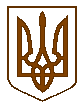 		2-1122/13 р.РІШЕННЯІМЕНЕМ УКРАЇНИ23 грудня 2013 рокуТатарбунарський районний суд Одеської областіу складіголовуючого – судді А.,при секретарі – Б.,розглянувши у відкритому судовому засіданні справу за ззаявою громадянина О.ВСТАНОВИВ:В грудні 2013 року позивач звернулася до суду із позовною заявою та вказала, що 17 грудня 2012 року Татарбунарським районним судом Одеської області його було засуджено за ст. 246 КК України до одного року обмеження волі та на підставі ст. 75 КК України звільнено від відбування призначеного покарання з іспитовим строком на один рік.Протягом іспитового строку засуджений виконував покладені на нього обов'язки та не вчинив нового злочину.Керуючись ч. 1 ст. 78 КК України, судВИРІШИВ:Заяву задовольнити.Звільнити громадянина О. від призначеного йому покарання.Суддя:Список використаних джерел.Конституція України. – К., 1996.Кримінально-процесуальний кодекс України від 13.04.2012.Закон України «Про оперативно-розшукову діяльність».Постанова Пленуму Верховного Суду України № 9 від 01.11.1996 року «Про застосування Конституції України при здійсненні правосуддя».Тертишник В. М. Науково-практичний коментар до Кримінально-процесуального кодексу України. — К.: А. С. К., 2007. (Нормативні документи та коментарі).Бандурка А.М., Горбачев А.В. Оперативно-розыскная деятельность: правовой анализ. –К.,1994.Білоусов О.І., Земляна Т.Б., Смітієнко З.Д. Теорія і практика оцінки доказів у кримінальному судочинстві. – Кіровоград, 1997.Експертиза в судовій практиці. – К., 1993.Кримінальний процес України: Підручник/За ред. Ю.М. Грошевого. Харків, 2000.Стахівський С.М. Показання свідка як джерело доказів у кримінальному процесі: Навчальний посібник. – К., 2001.Стахівський С.М. Теорія і практика кримінально-процесуального доказування. – К., 2005.Савонюк Р.Ю. Доказування в досудовому слідстві: Навчальний посібник. – Сімферополь, 2003. Коваленко Є.Г. Кримінальний процес України: Навчальний посібник. – К., 2003. Денисюк А.М. Поняття, суть і завдання кримінального процесу. – К., 1994. Михеєнко М.М., Нор В.Т., Шибіко В.П. Кримінальний процес України: Підручник. – Київ, 1999. Дроздов О.М. Джерела кримінально-процесуального права України. – Харків, 2004. Кучинська О.П., Кучинська О.А. Кримінальний процес: Навчальний посібник. – К., 2005. Муравин А.Б. Уголовный процесс. – Харьков: Одиссей. – 2000. Новицький І.В. Цивільний позов в кримінальній справі та шляхи вирішення // Право України. – 2001.– № 2. Удалова Л.Д. Кримінальний процес України: загальна частина: Навчальний посібник. – К.: Кондор, 2005. Назаров В. В., Омельяненко Г. М. Кримінальний процес України: Підручник. - К. Юридична думка, 2005.